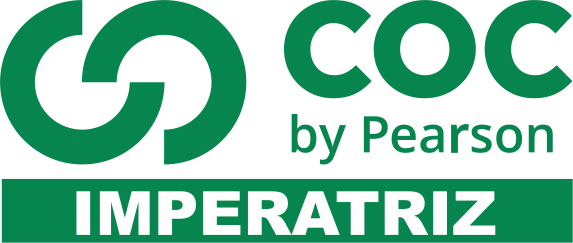 1. Classificar, em covalentes ou iônicas, as ligações químicas presentes nas seguintes substâncias: sulfeto de sódio – Na2Stetracloreto de carbono – CCl4 2. Qual a fórmula do composto formado pelo elemento X, cujo subnível mais energético é 3p4, e o elemento Y, que é do grupo 1A, no 2° período?3. Faça a ligação entre os átomos abaixo (todas as fórmulas possíveis), depois escreva o tipo de ligação que ocorre.a) enxofre e cloro   	    b) enxofre e alumínio	c) nitrogênio e cloro4. Dados os elementos químicos 53M127 e 20X40. Qual deles tende a formar cátion e qual tende a formar ânion? Justifique.5. Se um elemento X pertence ao grupo 2A da tabela periódica, se ligar a um elemento Y do grupo 7A, qual será a fórmula do composto formado?6. Considere os elementos sódio, cálcio, enxofre e flúor. Escreva as fórmulas dos compostos iônicos que podem ser formados entre eles. Consulte a tabela periódica.7. A maior probabilidade de formar um composto binário iônico é encontrada entre os elementos de números atômicos:a) 15 e 17	c) 16 e 18	 e) 17 e 19b) 16 e 17	d) 17 e 18		8. “A ligação covalente estabelecida entre dois elementos químicos será tanto mais polar quanto maior a diferença entre as ..... desses elementos.”Complete-se corretamente esta afirmação substituindo .... por :a) massa atômicas	             c) temperaturas de fusão	    e) cargas nucleares.b) eletronegatividades	d) densidades9. Os tipos de ligações existentes nos compostos CO, Cl2, KCl, HCl são, respectivamente: a) covalente polar, covalente polar, iônica e covalente polar.b) covalente polar, covalente apolar, iônica e covalente polar.c) iônica, covalente polar, covalente polar e iônica.d) covalente polar, covalente apolar, iônica e iônica.e) covalente polar, covalente polar, iônica e iônica.10. Dentre os compostos abaixo, o que apresenta elementos com maiôs diferença de eletronegatividade é:a) OF2. 		c) CCl4.		e) AlCl3.b) BrCl.		d) NaF.	11. A molécula que apresenta somente uma ligação covalente normal é: (Dados: O=8; C= 6; F=9; H=1)a) F2.		c) CO.		e) H2O.b) O2. 		d) O3.12.Considere as seguintes informações sobre os elementos químicos X, Y e Z:a) Quais são os elementos X, Y e Z?b) A combinação de dois desses elementos pode formar substâncias não-iônicas e gasosas à temperatura e pressão ambientes. Escreva a fórmula de uma dessas substâncias.c) Escreva a fórmula de uma substância iônica e sólida formada pela combinação de dois desses elementos.13. Os elementos X e Z têm configurações eletrônicas 1s2 2s2 2p6 3s2 3p6 4s2 e 1s2 2s2 2p6 3s2 3p5, respectivamente. Quais das afirmações a seguir são corretas?I – Os dois elementos reagirão para formar um sal de composição X2Z.II – O elemento X é um metal alcalino.III – O núcleo do elemento Z tem 17 prótons.IV – A ligação química entre os dois elementos é apolar.V – O elemento Z forma a substância simples Z2, gasosa nas condições ambientes.a) I, II e IV.            	 c) II, III e V.		 e) todas.b) III e V.		 d) II e V.14. Analise as seguintes afirmativas:I – HClO3 possui duas ligações covalentes normais e duas ligações dativas.II – H3PO4 apresenta apenas ligações covalentes simples.III – H2SO4 possui seis ligações covalentes normais e uma ligação dativa. Está(ão) corretas:a) I apenas.	c) III apenas.	e) I e III apenas.b) II apenas. 	d) I e II apenas.15. No envenenamento por monóxido de carbono (CO), as moléculas deste gás se ligam aos átomos de ferro da hemoglobina, deslocando o oxigênio e causando, rapidamente, asfixia.Quantos pares de elétrons disponíveis existem na molécula do CO para se ligarem ao ferro da hemoglobina através de ligação covalente dativa?a) 1.	c) 3. 	e)6.b) 2.	d) 4.16) Represente a estrutura de Lewis para as seguintes moléculas: Na2O; H2O; CaO; CO2; CaF2; CO; CaS; NH3; AlF3; CH4; Al2O3; N2; Na2S; H2; CaCl2; NH4+; CNO- (átomo central: C); SF4; HCN; C2H2; PH3; H3O+. CCl4; COCH2; ONF; NF3.17) Considere as substâncias abaixo. Indique e justifique o tipo de ligação existente entre os átomos. NaF, I2, HCl.18) Na molécula de cloreto de amônio estão presentes ligações iônicas e covalentes. Escreva a estrutura de Lewis para essa molécula.19) O nitrogênio Z= 7 e cloro Z= 17 através de seus elétrons da camada de valência podem formar uma molécula covalente. Escreva a estrutura de Lewis para essa molécula.20) Utilizando-se das configurações eletrônicas dos átomos de H e Na, explique porque o HCl possui ligação covalente enquanto o NaCl possui ligação iônica.21) Como a distribuição de carga no BrCl difere da do Cl2? Desenhe as figuras para ilustrar sua resposta.22) Dois elementos A e B apresentam as seguintes configurações eletrônicas:A = 1s22s22p63s23p64s2 B = 1s22s22p63s23p5Baseando-se nesses dados, marque a(s) afirmativa(s) correta(s)a) A tem maior energia de ionização que B.b) A tem menor afinidade por elétrons que B.c) A tem maior raio atômico que B.d) A e B necessariamente participam de ligação covalente.e) a fórmula provável de um composto formado por A e B será A2B.23) Ao compararmos algumas propriedades periódicas, podemos afirmar que a opção que apresenta apenas substâncias de caráter covalente é:a) NaCl, H2O e O2 d) HCl, KCl e O2b) H2O, CO2 e H2 e) CO2, NaCl e H2c) CaCl2, Cl2 e H2O24) O nitrogênio líquido pode ser obtido diretamente do ar atmosférico, mediante um processo de liquefação fracionada; nessa situação, seus átomos ficam unidos por ligações químicas denominadas:a) iônicasb) dativasc) van de Waalsd) covalentes polarese) covalentes apolares25) Apresentam somente ligações covalentes:a) NaCl e H2SO4b) Mn2O3 e MgH2c) HCl e Cl2O3d) KNO3 e LiFe) LiOH e CsIElementoFamília ou grupoPeríodoXDo oxigênio2Y142ZDos alcalinos4